                                                                  9 сентября 2018 года  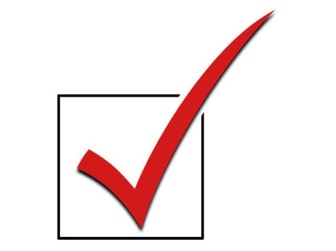     Выборы Губернатора Приморского края        Районный фотоконкурс       «ГОЛОСУЮ ЗА БУДУЩЕЕ!»Сделай фото в специальной фотозоне вблизи избирательных участков:-3501 – с. Яковлевка, пер. Почтовый, 1 (МБУ «МРДК»);-3502 – с. Яковлевка, ул. Советская, 123 (клуб «Заря»);-3503 – с. Яковлевка, ул. Кирпичная, 4 (административное здание ОАО «Примавтодор»);-3504 – с. Яковлевка, ул. Красноармейская, 8 (МБУ ДО «Яковлевский ДДТ»);-3505 – с. Яковлевка, ул. Советская, 69 (МБОУ «СОШ с. Яковлевка»);-3516 – с. Варфоломеевка, ул. Пролетарская, 27 (Администрация Варфоломеевского сельского поселения);-3520, 3523 – с. Новосысоевка, ул. Пролетарская, 30 (МБОУ СОШ №1 с. Новосысоевка).         2.  Выложи в социальную сеть Instagram. Важно! Профиль должен быть открытым         3. Поставь хэштег #ЯМРвыбирает (его можно уточнить у волонтера в фотозоне).В течение часа твоей фотографии присваивается порядковый номер.В 21:00 09.09.2018 года в социальной сети Instagram в аккаунте организатора @ЯМРвыбирает в прямом эфире генератором случайных чисел будут определены победители:1 место – смартфон2 место – фоторамка3 место – монопод (селфи - палка)Также будут определены победители в двух номинациях: Самый юный «избиратель» (самый маленький ребенок, который пришел с родственниками и сфотографировался в фотозоне) – поощрительный приз;Всенародный любимец (участник (18+), который набрал наибольшее количество «лайков») – внешний АКБ (повер-банк).Размещение фотографий в социальной сети Instagram в рамках конкурса возможно до 20 часов 59 минут 9 сентября 2018 года.*имеются возрастные ограничения, участнику должно быть не менее 18 лет